УТВЕРЖДЕНпостановлением ПравительстваЛуганской Народной Республикиот «31» мая 2023 года № 76/23Порядок предоставления в 2023 году отдельным категориям медицинских и иных работников государственных учреждений здравоохранения Луганской Народной Республики социальной выплаты1. Настоящий Порядок предоставления в 2023 году отдельным категориям медицинских и иных работников государственных учреждений здравоохранения Луганской Народной Республики социальной выплаты (далее соответственно – Порядок, социальная выплата) определяет правила и условия предоставления, а также методику распределения в 2023 году средств бюджета Луганской Народной Республики за счет средств федерального бюджета медицинским организациям, подведомственным Министерству здравоохранения Луганской Народной Республики (далее – медицинские организации), на предоставление социальной выплаты.2. Целью предоставления социальной выплаты является  дополнительное финансовое стимулирование медицинских и иных работников, оказывающих медицинскую помощь (участвующих в оказании и обеспечивающих оказание медицинской помощи) лицам, получившим ранения (увечья, травмы, контузии) в ходе специальной военной операции, а также проводящих и участвующих 
в проведении судебно-медицинской экспертизы (далее – медицинские и иные работники).3. Социальная выплата в 2023 году предоставляется медицинским и иным работникам следующих категорий: а) руководитель медицинской организации, заведующие структурными подразделениями (отделениями), в которых выполняются хирургические вмешательства и (или) оказывается медицинская помощь по профилю «анестезиология и реаниматология», врачи, выполняющие или участвующие 
в хирургических вмешательствах, врачи, оказывающие медицинскую помощь 
по профилю «анестезиология и реаниматология», врачи (старшие врачи) станций (отделений) скорой медицинской помощи, врачи (старшие врачи) станций (отделений) скорой и неотложной медицинской помощи, врачи, проводящие судебно-медицинскую экспертизу (исследования);б) заместители руководителя медицинской организации, главные медицинские сестры, а также заведующие структурными подразделениями (отделениями) и врачи, оказывающие специализированную медицинскую помощь в стационарных условиях, не указанных в подпункте «а» пункта 3 Порядка;в) медицинские работники со средним профессиональным медицинским образованием, участвующие в выполнении хирургических вмешательств 
и (или) в оказании медицинской помощи по профилю «анестезиология 
и реаниматология»,  медицинские работники со средним профессиональным медицинским образованием станций (отделений) скорой медицинской помощи, станций (отделений) скорой и неотложной медицинской помощи, медицинские работники со средним профессиональным медицинским образованием, участвующие в проведении судебно-медицинской экспертизы (исследования);г) медицинские работники со средним профессиональным медицинским образованием, участвующие в оказании специализированной медицинской помощи в стационарных условиях и не указанные в подпункте «в» пункта 3 Порядка;д) младший медицинский персонал и иные работники медицинских организаций, обеспечивающие оказание специализированной медицинской помощи в стационарных условиях лицам, получившим ранения (увечья, травмы, контузии) в ходе специальной военной операции.4. Перечень должностей медицинских и иных работников из числа указанных в пункте 3 Правил приведен в приложении № 1 к Порядку.5. Средства на предоставление социальной выплаты имеют целевое назначение и не могут быть использованы медицинскими организациями 
на иные цели.6. Главным распорядителем средств бюджета Луганской Народной Республики за счет средств иного межбюджетного трансферта из федерального бюджета, направляемых на осуществление социальной выплаты, является Министерство здравоохранения Луганской Народной Республики (далее – Министерство), до которого в соответствии с бюджетным законодательством Российской Федерации как до получателя бюджетных средств доведены 
в установленном порядке лимиты бюджетных обязательств на предоставление социальной выплаты.7. Министерство доводит средства, предусмотренные на осуществление социальной выплаты, медицинским организациям в порядке, установленном бюджетным законодательством Российской Федерации, в пределах бюджетных ассигнований, предусмотренных в бюджете Луганской Народной Республики на 2023 год на цели, указанные в пункте 2 Порядка.8. Условием направления медицинской организации средств 
на осуществление социальной выплаты является наличие в штате медицинской организации медицинских и иных работников, занимающих штатные должности по основному трудовому договору. 9. Перечень медицинских организаций, медицинские и иные работники которых имеют право на получение социальной выплаты, утверждается приказом Министерства. 10. Для определения объема средств, необходимых медицинским организациям для осуществления в 2023 году социальной выплаты медицинским и иным работникам, медицинские организации предоставляют 
в Министерство заявку на предоставление средств для осуществления 
в 2023 году социальной выплаты медицинским и иным работникам по форме согласно приложению № 2 к Порядку.11. Объем средств на предоставление социальной выплаты для каждой медицинской организации, определенной в соответствии с пунктом 9 Порядка рассчитывается по формуле:,где:  – объем средств на предоставление социальной выплаты i-ой медицинской организации, рублей; – фактическая численность медицинских и иных работников i-ой медицинской организации из числа указанных в подпункте «а» пункта 3 Порядка, человек; –  фактическая численность медицинских и иных работников i-ой медицинской организации из числа указанных в подпункте «б» пункта 3 Порядка, человек; –  фактическая численность медицинских и иных работников i-ой медицинской организации из числа указанных в подпункте «в» пункта 3 Порядка, человек; –  фактическая численность медицинских и иных работников i-ой медицинской организации из числа указанных в подпункте «г» пункта 3 Порядка, человек; –  фактическая численность медицинских и иных работников i-ой медицинской организации из числа указанных в подпункте «д» пункта 3 Порядка, человек.Работники, занимающие медицинские и иные должности, введенные 
за счет средств, получаемых от иной приносящей доход деятельности, в расчете не учитываются.12. Средства для осуществления социальной выплаты перечисляются медицинским организациям по переданным полномочиям 
с лицевого счета, открытого в Управлении Федерального казначейства 
Луганской Народной Республики.13. При отсутствии потребности у медицинской организации в средствах на осуществление социальной выплаты Министерством в соответствии 
с бюджетным законодательством Российской Федерации осуществляется перераспределение высвободившихся бюджетных ассигнований другим медицинским организациям на те же цели в соответствии с пунктом 7 Порядка, при условии предоставления медицинскими организациями заявки 
в соответствии с пунктом 10 Порядка.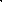 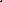 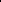 14. Социальная выплата за календарный месяц рассчитывается медицинской организацией для каждого конкретного работника исходя 
из исполнения последним трудовой функции, установленной трудовым договором, а также суммарного отработанного времени по табелю учета рабочего времени за дни работы в соответствующем календарном месяце. Расчет отработанного времени ведется с округлением до десятой части числа 
в большую сторону.При определении размера социальной выплаты работнику 
за календарный месяц рассчитывается соотношение количества рабочих часов, фактически отработанных работником за календарный месяц, и количества рабочих часов по норме рабочего времени соответствующего месяца, исчисленной исходя из установленной работнику в соответствии 
с законодательством Российской Федерации продолжительности рабочей недели в порядке, определенном Министерством труда и социальной защиты Российской Федерации и постановлением Правительства Российской Федерации от 14 февраля 2003 года № 101 «О продолжительности рабочего времени медицинских работников в зависимости от занимаемой ими должности 
и (или) специальности». Выплата осуществляется в максимальном размере, если соотношение равно или более единицы. Если соотношение менее единицы, размер выплаты определяется пропорционально полученному значению.Социальная выплата не учитывается при расчете средней заработной платы соответствующего работника.15. Социальная выплата не начисляется по должностям, занимаемым 
по совмещению и совместительству.16. Социальная выплата осуществляется медицинскими организациями 
на основании локального нормативного акта медицинской организации, определяющего перечень работников, которым будет произведена социальная выплата, в соответствии с Порядком.17. Социальная выплата осуществляется медицинской организацией  ежемесячно не позднее 15-го числа месяца, следующего за отчетным месяцем, 
за январь – апрель 2023 года – в течении 10 дней со дня принятия настоящего Порядка, в декабре 2023 года – до 25-го числа исходя из ожидаемого (предполагаемого) рабочего времени полного месяца.18. Средства на предоставление социальной выплаты в случае 
их нецелевого использования подлежат взысканию в доход бюджета Луганской Народной Республики в соответствии с бюджетным законодательством Российской Федерации. Ответственность за нецелевое использование средств 
на предоставление социальной выплаты несут медицинские организации. 19. Медицинские организации ежемесячно до 20-го числа месяца, следующего за отчетным, за январь – апрель 2023 года – не позднее 5 рабочих дней со дня осуществления социальной выплаты, в декабре 2023 года – 
до 30 декабря, предоставляют в Министерство отчет о расходах 
по предоставлению социальной выплаты по форме, приведенной в приложении № 3 к Порядку.20. В случае выявления фактов представления недостоверных отчетов 
о расходах по предоставлению социальной выплаты средства 
на предоставление социальной выплаты подлежат возврату в бюджет субъекта в полном объеме. 21. Контроль за соблюдением условий, порядка и цели расходования средств на предоставление социальной выплаты осуществляется Министерством в порядке, установленном бюджетным законодательством Российской Федерации.Руководитель Аппарата ПравительстваЛуганской Народной Республики	                                                    А. И. СумцовПеречень должностей медицинских и иных работников, 
оказывающих медицинскую помощь (участвующих в оказании 
и обеспечивающих оказание медицинской помощи) лицам, получившим ранения (увечья, травмы, контузии) в ходе специальной военной операции, а также проводящих и участвующих в проведении 
судебно-медицинской экспертизы1. Должности руководителей:1.1. Главный врач (начальник) медицинской организации.1.2. Заведующий (начальник) структурного подразделения (отдела, отделения, лаборатории, кабинета, отряда и другое) медицинской 
организации – врач-специалист.1.3. Заместитель руководителя (начальника) медицинской организации; заведующий (начальник) структурным подразделением (отдела, отделения, лаборатории, кабинета, отряда и другое) медицинской организации – врач-специалист.2. Должности специалистов с высшим профессиональным (медицинским) образованием (врачи):2.1. Врач-акушер-гинеколог. 2.2.  Врач-анестезиолог-реаниматолог.2.3.  Врач – детский уролог-андролог. 2.4.  Врач – детский хирург.2.5.  Врач-колопроктолог.2.6.  Врач-нейрохирург.2.7.  Врач-оториноларинголог.2.8.  Врач-офтальмолог.2.9.  Врач – сердечно-сосудистый хирург. 2.10. Врач скорой медицинской помощи.2.11. Старший врач станции (подстанции, отделения) скорой медицинской помощи.2.12. Врач – торакальный хирург.2.13. Врач – травматолог-ортопед.2.14. Врач-уролог. 2.15. Врач-хирург.2.16. Врач – челюстно-лицевой хирург. 2.17. Врач-эндоскопист.2.18. Врач – судебно-медицинский эксперт.2.19. Врач – аллерголог-иммунолог.2.20. Врач-бактериолог.2.21. Врач-гастроэнтеролог. 2.22. Врач-гематолог. 2.23. Врач-дерматовенеролог. 2.24. Врач-трансфузиолог. 2.25 Врач-кардиолог. 2.26. Врач клинической лабораторной диагностики. 2.27. Врач-лаборант. 2.28. Врач-невролог. 2.29. Врач-неонатолог. 2.30. Врач-нефролог. 2.31. Врач общей практики (семейный врач). 2.32. Врач-педиатр. 2.33. Врач приемного отделения. 2.34. Врач-психиатр. 2.35. Врач-психиатр детский. 2.36. Врач-психиатр подростковый. 2.37. Врач – психиатр-нарколог. 2.38. Врач-психотерапевт. 2.39. Врач-пульмонолог. 2.40. Врач-рентгенолог. 2.41. Врач – судебно-психиатрический эксперт. 2.42. Врач-терапевт. 2.43. Врач-терапевт подростковый. 2.44. Врач-токсиколог. 2.45. Врач ультразвуковой диагностики. 2.46. Врач-физиотерапевт. 2.47. Врач-фтизиатр. 2.48. Врач функциональной диагностики. 2.49. Врач-эндокринолог.2.50. Биолог.3. Должности специалистов со средним профессиональным (медицинским) образованием (средний медицинский персонал):3.1. Главная медицинская сестра (главная акушерка, главный фельдшер).3.2. Акушер. 3.3. Медицинская сестра – анестезист. 3.4. Операционная медицинская сестра. 3.5. Фельдшер скорой медицинской помощи. 3.6. Фельдшер-нарколог. 3.7. Фельдшер-водитель скорой медицинской помощи. 3.8. Фельдшер. 3.9. Лаборант (участвующие в проведении судебно-медицинской экспертизы).3.10. Медицинская сестра палатная (постовая). 3.11. Медицинская сестра. 3.12. Медицинская сестра процедурной. 3.13. Медицинская сестра перевязочной. 3.14. Медицинская сестра диетическая. 3.15. Медицинская сестра приемного отделения.3.16. Лаборант.3.17. Медицинская сестра по физиотерапии.3.18. Рентгенолаборант.3.19. Старшая медицинская сестра.3.20. Медицинская сестра участковая.3.21. Медицинская сестра врача общей практики (семейного врача).3.22. Фельдшер-лаборант. 4. Иные должности медицинских работников (младший медицинский персонал):4.1. Младшая медицинская сестра по уходу за больными; 4.2. Санитар. 4.3. Санитар-водитель. 5. Иные работники:5.1. Буфетчик.5.2. Слесарь-ремонтник. 5.3. Водитель.5.4. Лифтер.5.5. Шеф-повар.5.6. Повар.5.7. Кухонный работник.5.8. Машинист по стирке и ремонту спецодежды.Приложение № 2к Порядку предоставления в 2023 году отдельным категориям медицинских и иных работников государственных учреждений здравоохранения Луганской Народной Республики социальной выплаты Заявка на предоставление средств для осуществления в 2023 году социальной выплаты медицинским и иным работникам, оказывающим медицинскую помощь (участвующим в оказании и обеспечивающим оказание медицинской помощи) лицам, получившим ранения 
(увечья, травмы, контузии) в ходе специальной военной операции, 
а также проводящим и участвующим в проведении 
судебно-медицинской экспертизыНаименование медицинской организации: ______________________________Отчет о расходах по предоставлению социальной выплаты 
и достижении значений показателя результативности предоставления социальной выплатыНаименование медицинской организации: ________________________________Период (календарный месяц): _____________Приложение № 1к Порядку предоставления в 2023 году отдельным категориям медицинских 
и иных работников государственных учреждений здравоохранения Луганской Народной Республики 
социальной выплаты № п/пНаименование категории медицинских и иных работниковПланируемаячисленность лиц, имеющих право 
на получение социальной выплаты, человекРазмер социальнойвыплаты,рублейНеобходимый объем средств для осуществления социальной выплаты, рублей12345 = ст. 3 × ст. 4 × 12 × 0,51.Руководитель медицинской организации, заведующие структурными подразделениями (отделениями), 
в которых выполняются хирургические вмешательства и (или) оказывается медицинская помощь по профилю «анестезиология 
и реаниматология», врачи, выполняющие или участвующие
в хирургических вмешательствах, врачи, оказывающие медицинскую помощь по профилю «анестезиология 
и реаниматология», врачи (старшие врачи) станций (отделений) скорой медицинской помощи, врачи (старшие врачи) станций (отделений) скорой 
и неотложной медицинской помощи, врачи, проводящие судебно-медицинскую экспертизу (исследования)100 0002.Заместители руководителя медицинской организации, главные медицинские сестры, 
а также заведующие структурными подразделениями (отделениями) и врачи, оказывающие специализированную медицинскую помощь 
в стационарных условиях, 
не указанных
в пункте 1 Заявки60 0003.Медицинские работники 
со средним профессиональным медицинским образованием, участвующие 
в выполнении хирургических вмешательств 
и (или) в оказании медицинской помощи по профилю «анестезиология 
и реаниматология»,  медицинские работники 
со средним профессиональным медицинским образованием станций (отделений) скорой медицинской помощи, станций (отделений) скорой 
и неотложной медицинской помощи, медицинские работники со средним профессиональным медицинским образованием, участвующие 
в проведении судебно-медицинской экспертизы (исследования)40 0004.Медицинские работники 
со средним профессиональным медицинским образованием, участвующие 
в оказании специализированной медицинской помощи 
в стационарных условиях
и не указанные 
в пункте 3 Заявки30 0005.Младший медицинский персонал и иные работники медицинских организаций, обеспечивающие оказание специализированной медицинской помощи 
в стационарных условиях лицам, получившим ранения (увечья, травмы, контузии) в ходе специальной военной операции20 000Всего×(наименование должности руководителя организации)(подпись)(подпись)(подпись)(инициалы, фамилия)(инициалы, фамилия)(инициалы, фамилия)(инициалы, фамилия)«___» ___________ 20___г.«___» ___________ 20___г.«___» ___________ 20___г.М.П.М.П.М.П.Приложение № 3к Порядку предоставления в 2023 году отдельным категориям медицинских 
и иных работников государственных учреждений здравоохранения Луганской Народной Республики  социальной выплаты № п/пНаименование категории медицинских и иных работниковЧисленность работников, получивших выплату, человекСумма произведенной выплаты, рублей1.Руководитель медицинской организации, заведующие структурными подразделениями (отделениями), в которых выполняются хирургические вмешательства 
и (или) оказывается медицинская помощь 
по профилю «анестезиология 
и реаниматология», врачи, выполняющие 
или участвующие в хирургических вмешательствах, врачи, оказывающие медицинскую помощь по профилю «анестезиология и реаниматология», врачи (старшие врачи) станций (отделений) скорой медицинской помощи, врачи (старшие врачи) станций (отделений) скорой и неотложной медицинской помощи, врачи, проводящие судебно-медицинскую экспертизу (исследования)2.Заместители руководителя медицинской организации, главные медицинские сестры, 
а также заведующие структурными подразделениями (отделениями) 
и врачи, оказывающие специализированную медицинскую помощь в стационарных условиях, 
не указанных в пункте 1 Отчета3.Медицинские работники 
со средним профессиональным медицинским образованием, участвующие в выполнении хирургических вмешательств 
и (или) в оказании медицинской помощи по профилю «анестезиология 
и реаниматология»,  медицинские работники со средним профессиональным медицинским образованием станций (отделений) скорой медицинской помощи, станций (отделений) скорой 
и неотложной медицинской помощи, медицинские работники со средним профессиональным медицинским образованием, участвующие 
в проведении судебно-медицинской экспертизы (исследования)4.Медицинские работники со средним профессиональным медицинским образованием, участвующие 
в оказании специализированной медицинской помощи 
в стационарных условиях 
и не указанные 
в пункте 3 Отчета5.Младший медицинский персонал
и иные работники медицинских организаций, обеспечивающие оказание специализированной медицинской помощи 
в стационарных условиях лицам, получившим ранения (увечья, травмы, контузии) в ходе специальной военной операцииВсего(наименование должности руководителя организации)(подпись)(подпись)(подпись)(инициалы, фамилия)(инициалы, фамилия)(инициалы, фамилия)(инициалы, фамилия)«___» ___________ 20___г.«___» ___________ 20___г.«___» ___________ 20___г.М.П.М.П.М.П.